Publicado en Madrid el 22/12/2014 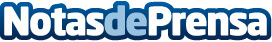 Aprender vocabulario Inglés en el Mundo de Luna para iPadAprender vocabulario Inglés en el Mundo de Luna es un juego divertido para el iPad que enseña a niños mucho vocabulario Inglés, sin esfuerzo.Datos de contacto:Astrid JansenNota de prensa publicada en: https://www.notasdeprensa.es/aprender-vocabulario-ingles-en-el-mundo-de_1 Categorias: Idiomas Educación Entretenimiento Ocio para niños Dispositivos móviles http://www.notasdeprensa.es